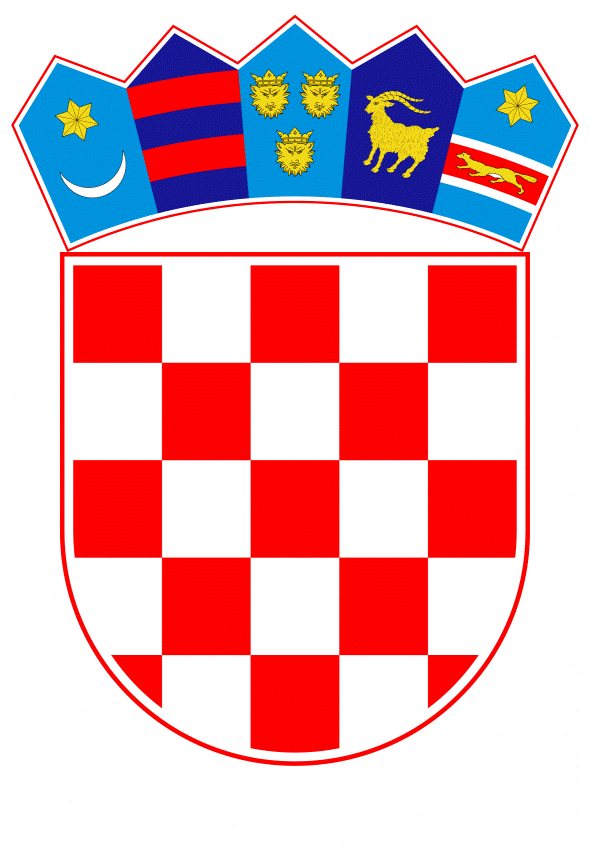 VLADA REPUBLIKE HRVATSKEZagreb, 30. prosinca 2020.______________________________________________________________________________________________________________________________________________________________________________________________________________________________Banski dvori | Trg Sv. Marka 2  | 10000 Zagreb | tel. 01 4569 222 | vlada.gov										          P r i j e d l o g 	Na temelju članka 31. stavka 3. Zakona o Vladi Republike Hrvatske (Narodne novine, br. 150/11, 119/14, 93/16 i 116/18), Vlada Republike Hrvatske je na sjednici održanoj ____ prosinca 2020. donijelaZAKLJUČAKPrima se na znanje Informacija o dovršetku pregovora o sporazumima koji uređuju buduće odnose i suradnju između Europske unije i Ujedinjene Kraljevine Velike Britanije i Sjeverne Irske, u tekstu koji je Vladi Republike Hrvatske dostavilo Ministarstvo vanjskih i europskih poslova aktom, KLASA: 018-02/20-19/1, URBROJ: 521-I-02-02-20-1 od 28. prosinca 2020. Zadužuju se sva nadležna tijela državne uprave da poduzmu sve potrebne aktivnosti iz svoje nadležnosti kojima će se od 1. siječnja 2021. osigurati odgovarajuća provedba Sporazuma o trgovini i suradnji, Sporazuma o sigurnosnim postupcima za razmjenu i zaštitu klasificiranih podataka i Sporazuma o suradnji u području sigurne i miroljubive uporabe nuklearne energije, u Republici Hrvatskoj te se zadužuju o tome na odgovarajući način informirati poslovne subjekte i građane.Zadužuje se Ministarstvo vanjskih i europskih poslova da o donošenju ovoga Zaključka na odgovarajući način obavijesti sva nadležna tijela državne uprave.4.	Vlada Republike Hrvatske će Informaciju iz točke 1. ovoga Zaključka uputiti Hrvatskome saboru.Klasa:	Urbroj:	Zagreb, ________ 2020. 								PREDSJEDNIK     mr. sc. Andrej PlenkovićOBRAZLOŽENJENakon devetomjesečnih pregovora između Europske unije (dalje u tekstu: EU) i Ujedinjene Kraljevine Velike Britanije i Sjeverne Irske (dalje u tekstu: UK) dana 24. prosinca 2020. postignut je dogovor o sveobuhvatnoj budućoj suradnji utemeljenoj na tri sporazuma. Novi odnosi između EU i UK, kao bivše države članice koja se povukla iz EU 31. siječnja 2020. na temelju Sporazuma o povlačenju, uređeni su Sporazumom o trgovini i suradnji, Sporazumom o sigurnosnim postupcima za razmjenu i zaštitu klasificiranih podataka te Sporazumom o suradnji u području sigurne i miroljubive uporabe nuklearne energije.Novo partnerstvo između EU i UK omogućit će slobodnu trgovinu, bez kvota i carinskih davanja, suradnju u nizu drugih područja od interesa za EU i njezine građane (npr. promet, ribarstvo, energetika, koordinacija sustava socijalne sigurnosti, tržišno natjecanje), pravosudnu suradnju i suradnju u provedbi zakona, kao i institucionalnu suradnju i načine za rješavanje mogućih sporova. Privremena primjena sporazuma započet će 1. siječnja 2021. nakon njihova potpisivanja odnosno nakon što nacrte tekstova sporazuma uz prateće odluke i izjave, uključujući Odluku Vijeća o potpisivanju i privremenoj primjeni, potvrdi Vijeće EU, a UK potvrdi dovršetak svojih unutarnjih postupaka uključujući svoj pristanak na privremenu primjenu. Stupanje na snagu sporazuma očekuje se u prvoj polovici 2021., nakon što budu izrađene i prihvaćene sve inačice teksta sporazuma na svim službenim jezicima EU te nakon suglasnosti Europskog parlamenta u slučaju Sporazuma o trgovini i suradnji i Sporazuma o sigurnosnim postupcima za razmjenu i zaštitu klasificiranih podataka, nakon čega će Vijeće usvojiti odluku o sklapanju tih sporazuma. Ovim Zaključkom prima se na znanje Informacija o dovršetku pregovora o sporazumima koji uređuju buduće odnose i suradnju između EU i UK, u tekstu koji je Vladi Republike Hrvatske dostavilo Ministarstvo vanjskih i europskih poslova. Ujedno, ovim se Zaključkom sva tijela državne uprave zadužuju provesti sve potrebne aktivnosti iz svoje nadležnosti kojima će se od 1. siječnja 2021. osigurati provedba Sporazuma te se zadužuju o tome na odgovarajući način informirati poslovne subjekte i građane.Ministarstvo vanjskih i europskih poslova zadužuje se da o donošenju ovoga Zaključka na odgovarajući način obavijesti nadležna tijela državne uprave.Provedba ovoga Zaključka neće iziskivati dodatna sredstava iz Državnog proračuna. Vlada Republike Hrvatske će predmetnu Informaciju uputiti Hrvatskome saboru.Predlagatelj:Ministarstvo vanjskih i europskih poslovaPredmet:Informacija o dovršetku pregovora o sporazumima koji uređuju buduće odnose i suradnju između Europske unije i Ujedinjene Kraljevine Velike Britanije i Sjeverne Irske